المعلومات الشخصية    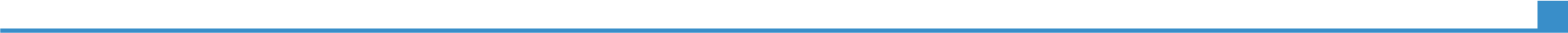 المعلومات الشخصية    المعلومات الشخصية    المعلومات الشخصية    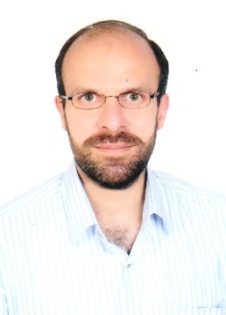 محمد القادري  محمد القادري  محمد القادري  العنوان الحالي : دلهي – الهندالعنوان الحالي : دلهي – الهندالعنوان الحالي : دلهي – الهندالهاتف المحمول :  00919717252364  |   00919897538064الهاتف المحمول :  00919717252364  |   00919897538064الهاتف المحمول :  00919717252364  |   00919897538064البريد الالكتروني : Mzk78s@hotmail.com 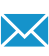 البريد الالكتروني : Mzk78s@hotmail.com البريد الالكتروني : Mzk78s@hotmail.com الجنس:  ذكر تاريخ الميلاد : 03/02/1978الجنسية : سوريالخبرات العمليةتصميم وبناء قواعد البياناتتصميم وبناء قواعد البيانات12 / 2013 – 3 / 2015شركة أمسكوم – سورياشركة أمسكوم – سورياتصميم وبناء طبقة عزل البيانات في برامج الشركة ERP Software     (PHP, MySQL)تصميم وبناء طبقة عزل البيانات في برامج الشركة ERP Software     (PHP, MySQL)تصميم وبناء قواعد البيانات المناسبة لكل مشروع  (MYSQL, PostgreSQL).تصميم وبناء قواعد البيانات المناسبة لكل مشروع  (MYSQL, PostgreSQL).استخدام قواعد تسريع وزيادة فاعلية الاستعلامات للحصول على أفضل أداء (MYSQL, PostgreSQL)   استخدام قواعد تسريع وزيادة فاعلية الاستعلامات للحصول على أفضل أداء (MYSQL, PostgreSQL)   المنسق الوطني للمعلوماتيةالمنسق الوطني للمعلوماتية6 / 2010 – 7 / 2013المكتب المركزي للإحصاء –  سوريا المكتب المركزي للإحصاء –  سوريا بناء البرامج المطلوبة باستخدام لغتي (Delphi, VC#)إدارة برنامج (إدارة نظم المعلومات)MIS  المعتمد على قاعدة بيانات Oracle .إدارة برنامج الأرشفة ArcMate  باستخدام قواعد بيانات Oracle , SQL Serverتنسيق التعاون بين المكتب والاتحاد الأوروبي بما يخص نظم المعلوماتبناء فريق تطوير أنظمة المعلومات في المكتبتدريب موظفي نظم المعلومات على لغات البرمجةبناء البرامج المطلوبة باستخدام لغتي (Delphi, VC#)إدارة برنامج (إدارة نظم المعلومات)MIS  المعتمد على قاعدة بيانات Oracle .إدارة برنامج الأرشفة ArcMate  باستخدام قواعد بيانات Oracle , SQL Serverتنسيق التعاون بين المكتب والاتحاد الأوروبي بما يخص نظم المعلوماتبناء فريق تطوير أنظمة المعلومات في المكتبتدريب موظفي نظم المعلومات على لغات البرمجةOracle DBAOracle DBA8 / 2009 – 3 / 2010جامعة الجوف – المملكة العربية السعوديةجامعة الجوف – المملكة العربية السعوديةمراقبة أداء قواعد بيانات oracle  في الجامعة.تدريس قواعد البيانات للطلاب وتقديم العون لهم في مشاريعهمالتعامل مع مخدمات Unix التي يتم تخزين البيانات فيهامراقبة أداء قواعد بيانات oracle  في الجامعة.تدريس قواعد البيانات للطلاب وتقديم العون لهم في مشاريعهمالتعامل مع مخدمات Unix التي يتم تخزين البيانات فيهامبرمجمبرمج8 / 2006 – 6 / 2009المكتب المركزي للإحصاء –  سورياالمكتب المركزي للإحصاء –  سورياتنفيذ العديد من المشاريع باستخدام لغتي البرمجة (Delphi, VC#)تنفيذ العديد من المشاريع باستخدام لغتي البرمجة (Delphi, VC#)مدرس خصوصي (عمل إضافي)مدرس خصوصي (عمل إضافي)10 / 2005 – 3 / 2015معاهد خاصة في سوريامعاهد خاصة في سورياتدريس لغات البرمجة ( C#, Java, PHP, ASP.NET, C++, Delphi ) تدريس قواعد البيانات ( Oracle , MySQL, MS SQL Server, MS Access )تدريس مادة الرياضيات بجميع أقسامها لطلاب المراحل الجامعية والثانوية والمتوسطة تدريس لغات البرمجة ( C#, Java, PHP, ASP.NET, C++, Delphi ) تدريس قواعد البيانات ( Oracle , MySQL, MS SQL Server, MS Access )تدريس مادة الرياضيات بجميع أقسامها لطلاب المراحل الجامعية والثانوية والمتوسطة الشهادات العلميةماجستير في تقنية المعلومات MSc(IT)ماجستير في تقنية المعلومات MSc(IT)(8.11/10) 10 / 2003 – 9 / 2005جامعة هامدرد – الهندجامعة هامدرد – الهندجامعة هامدرد – الهندإجازة في الرياضيات    إجازة في الرياضيات    (69.58%) 10 / 2003 – 9 / 2005جامعة دمشق – سورياجامعة دمشق – سورياجامعة دمشق – سورياالمهارات اللغويةاللغة الأم اللغة العربيةاللغة العربيةاللغة العربيةاللغة العربيةلغات أخرىاستماعقراءةتحدثكتابةاللغة الإنجليزيةجيد جداًجيد جداًجيد جداًجيد جداًاللغة الفرنسيةمقبولمقبولمقبولمقبولالمهارات الحاسوبيةلغات البرمجة (Delphi, C++, Java, C#)  لغات البرمجة (Delphi, C++, Java, C#)  لغات البرمجة (Delphi, C++, Java, C#)  قواعد البيانات ( Oracle, Ms SQL Server, MySQL, PostgreSQL)قواعد البيانات ( Oracle, Ms SQL Server, MySQL, PostgreSQL)قواعد البيانات ( Oracle, Ms SQL Server, MySQL, PostgreSQL)تصميم المواقع باستخدام (PHP, ASP.NET)تصميم المواقع باستخدام (PHP, ASP.NET)تصميم المواقع باستخدام (PHP, ASP.NET)SPSS, STATASPSS, STATASPSS, STATAمجموعة أدوات  MS Officeمجموعة أدوات  MS Officeمجموعة أدوات  MS Officeالصفات الشخصيةالقدرة على العمل في فريق القدرة على العمل في فريق القدرة على العمل في فريق القدرة على قيادة مجموعة عمل (فريق) ، وتحفيزهم وبث روح التعاون فيما بينهمالقدرة على قيادة مجموعة عمل (فريق) ، وتحفيزهم وبث روح التعاون فيما بينهمالقدرة على قيادة مجموعة عمل (فريق) ، وتحفيزهم وبث روح التعاون فيما بينهمتحمل ضغط العملتحمل ضغط العملتحمل ضغط العملالقدرة على التركيز في العمل حتى تمام إنجازهالقدرة على التركيز في العمل حتى تمام إنجازهالقدرة على التركيز في العمل حتى تمام إنجازهالمشاريع بناء طبقة عزل البيانات وتصميم وبناء قاعدة البيانات لبرنامج ERP متكامل (PHP, MySQL - PostgreSQL)برنامج التسعير السياحي الخاص بالمكاتب السياحية (Delphi, Oracle, SQL Server) برنامج للقيام بالأعمال الإدارية والمحاسبية في مقهى (Delphi, MS Access)برنامج إدارة وأرشفة مكتبة (VC#, MS SQL Server)بناء طبقة عزل البيانات وتصميم وبناء قاعدة البيانات لبرنامج ERP متكامل (PHP, MySQL - PostgreSQL)برنامج التسعير السياحي الخاص بالمكاتب السياحية (Delphi, Oracle, SQL Server) برنامج للقيام بالأعمال الإدارية والمحاسبية في مقهى (Delphi, MS Access)برنامج إدارة وأرشفة مكتبة (VC#, MS SQL Server)بناء طبقة عزل البيانات وتصميم وبناء قاعدة البيانات لبرنامج ERP متكامل (PHP, MySQL - PostgreSQL)برنامج التسعير السياحي الخاص بالمكاتب السياحية (Delphi, Oracle, SQL Server) برنامج للقيام بالأعمال الإدارية والمحاسبية في مقهى (Delphi, MS Access)برنامج إدارة وأرشفة مكتبة (VC#, MS SQL Server)أتمتة الأعمال الإدارية والتسويقية في مؤسسة للدعاية وللطباعة (Delphi, MS Access)أتمتة الأعمال الإدارية والتسويقية في مؤسسة للدعاية وللطباعة (Delphi, MS Access)أتمتة الأعمال الإدارية والتسويقية في مؤسسة للدعاية وللطباعة (Delphi, MS Access)تشفير رجندايل وخوارزمية ستيغانوغرافي باستخدام لغة VC# تشفير رجندايل وخوارزمية ستيغانوغرافي باستخدام لغة VC# تشفير رجندايل وخوارزمية ستيغانوغرافي باستخدام لغة VC# أتمتة بطاقات التشخيص وزيارات المتابعة والمراجعة للعيادات الطبية (Delphi, MS Access)المشاركة في بناء برنامج الأصيل للمحاسبة والمستودعات (Delphi, Oracle - Interbase)أتمتة بطاقات التشخيص وزيارات المتابعة والمراجعة للعيادات الطبية (Delphi, MS Access)المشاركة في بناء برنامج الأصيل للمحاسبة والمستودعات (Delphi, Oracle - Interbase)أتمتة بطاقات التشخيص وزيارات المتابعة والمراجعة للعيادات الطبية (Delphi, MS Access)المشاركة في بناء برنامج الأصيل للمحاسبة والمستودعات (Delphi, Oracle - Interbase)